MOD	ARB/21A31/1СТРАТЕГИЧЕСКИЙ ПЛАН (вариант, предложенный КГРЭ)Проект вклада МСЭ-D в Стратегический план МСЭ на 2020−2023 годы: задачи, конечные результаты 
и намеченные результаты деятельностиПриложение AПроект вклада МСЭ-D в Стратегический план МСЭ на 2020−2023 годы: задачи, конечные результаты 
ЦУР и Направления деятельности ВВУИО_______________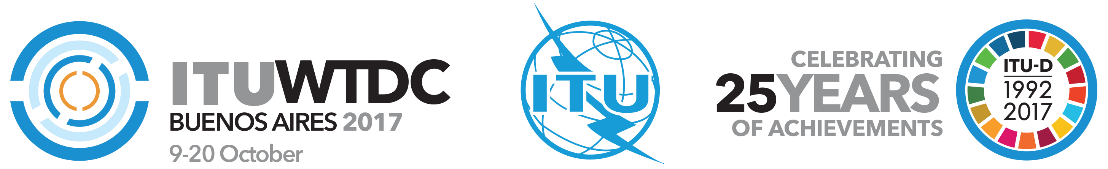 Всемирная конференция по развитию электросвязи 2017 года (ВКРЭ-17)Буэнос-Айрес, Аргентина, 9–20 октября 2017 года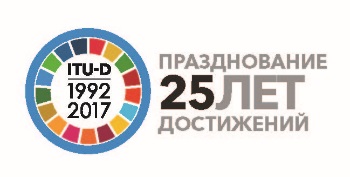 ПЛЕНАРНОЕ ЗАСЕДАНИЕПЛЕНАРНОЕ ЗАСЕДАНИЕДополнительный документ 31
к Документу WTDC-17/21-R18 сентября 2017 годаОригинал: английскийАрабские государстваАрабские государстваАрабские государстваПроект вклада МСЭ-D в Стратегический план МСЭ на 2020−2023 годы: 
задачи, конечные результаты и намеченные результаты деятельностиПроект вклада МСЭ-D в Стратегический план МСЭ на 2020−2023 годы: 
задачи, конечные результаты и намеченные результаты деятельностиПроект вклада МСЭ-D в Стратегический план МСЭ на 2020−2023 годы: 
задачи, конечные результаты и намеченные результаты деятельностиПриоритетная область:	−	Стратегический планПриоритетная область:	−	Стратегический планПриоритетная область:	−	Стратегический планЗадачиD.1: Координация: Содействовать международному сотрудничеству и согласию по вопросам развития электросвязи/ИКТD.2: Современная и безопасная инфраструктура электросвязи/ИКТ: Содействовать развитию инфраструктуры и услуг, в том числе формированию доверия и обеспечению безопасности при использовании электросвязи/ИКТ D.3: Благоприятная среда: Содействовать благоприятной политике и условиям регулирования, способствующим устойчивому развитию электросвязи/ИКТ D.4: Открытое для всех цифровое общество: Содействовать развитию и использованию электросвязи/ИКТ и приложений с целью расширения возможностей людей и общества для социально-экономического развития и защиты окружающей среды Конечные результатыD.1-1: Расширенный обзор и повышенный уровень согласия с проектом вклада МСЭ-D в проект Стратегического плана МСЭ, Декларацию Всемирной конференции по развитию электросвязи (ВКРЭ) и План действий ВКРЭ.D.1-2: Оценка осуществления Плана действий и Плана действий ВВУИО.D.1-3: Интенсивный обмен знаниями, диалог и партнерские отношения между Государствами-Членами, Членами Сектора, Ассоциированными членами, Академическими организациями и другими заинтересованными сторонами по вопросам электросвязи/ИКТ.D.2-1: Укрепление потенциала членов МСЭ для формирования надежной инфраструктуры и услуг электросвязи/ИКТ, включая широкополосную связь и радиовещание, преодоление цифрового разрыва в стандартизации, соответствие и функциональную совместимость и управление использованием спектра. D.2-2: Повышение потенциала членов МСЭ для эффективного реагирования на киберугрозы и разработки национальных стратегий и развития потенциала для обеспечения кибербезопасности, включая создание потенциала.D.2-3: Укрепление потенциала Государств-Членов для использования электросвязи/ИКТ с целью  бедстви и обеспечения электросвязи в чрезвычайных ситуациях.D.3-1: Укрепление потенциала Государств-Членов для разработки благоприятной политики, нормативных и правовых основ, способствующих развитию электросвязи/ИКТ. D.3-2: Укрепление потенциала Государств-Членов для создания высококачественных и сопоставимых на международном уровне статистических данных в сфере ИКТ, основанных на согласованных стандартах и методиках.D.3-3: Повышение человеческого и институционального потенциала членов МСЭ в полной мере задействовать потенциал электросвязи/ИКТ. D.3-4: Укрепление потенциала членов МСЭ для интеграции инноваций в области электросвязи/ИКТ в национальные программы развития.D-4-1: Расширение доступа и использования электросвязи/ИКТ в НРС, СИДС и ЛЛДС и в странах с переходной экономикой.D.4-2: Повышение потенциала членов МСЭ для мобилизации применений ИКТ, включая подвижную связь, в высокоприоритетных областях (т. е. здравоохранение, сельское хозяйство, торговля, управление, образование и финансы).D.4-3: Повышение потенциала членов МСЭ для разработки стратегий, политики и практики с целью охвата цифровыми технологиями, в частности лиц с особыми потребностями.D.4-4: Укрепление потенциала членов МСЭ для разработки стратегий ИКТ и решений по адаптации к изменению климата и смягчению его последствий.Намеченные результаты деятельностиD.1-1: Всемирная конференция по развитию электросвязи (ВКРЭ) и Заключительный отчет ВКРЭD.1-2: Региональные подготовительные собрания (РПС) и заключительные отчеты РПСD.1-3: Консультативная группа по развитию электросвязи (КГРЭ) и отчеты КГРЭ Директору БРЭ и ВКРЭD.1-4: Исследовательские комиссии и руководящие указания, рекомендации и отчеты исследовательских комиссийD.1-5: Платформы для региональной координации, включая Региональные форумы развития (РФР) НовыйD.1-6: Платформы для партнерских отношений и соответствующие продукция и услугиD.2-1: Продукция и услуги в области инфраструктуры и услуг электросвязи/ИКТ, включая широкополосную связь и радиовещание, преодоление цифрового разрыва в стандартизации, соответствие и функциональную совместимость и управление использованием спектраD.2-2: Продукция и услуги в области создания доверия и безопасности при использовании электросвязи/ИКТD.2-3: Продукция и услуги в области снижения рисков бедствий и обеспечения электросвязи в чрезвычайных ситуацияхD.3-1: Продукция и услуги в области политики и регулирования электросвязи/ИКТD.3-2: Продукция и услуги в области статистики электросвязи/ИКТD.3-3: Продукция и услуги по созданию человеческого и институционального потенциалаD.3-4: Продукция и услуги по инновациям в сфере электросвязи/ИКТD.4-1: Продукция и услуги в области концентрированной помощи НРС, СИДС и ЛЛДС, а также странам с переходной экономикойD.4-2: Продукция и услуги по применениям ИКТ D.4-3: Продукция и услуги по охвату цифровыми технологиями людей с особыми потребностямиD.4-4: Продукция и услуги по адаптации ИКТ к изменению климата и смягчению его последствийЗадачиD.1: Координация: Содействовать международному сотрудничеству и согласию по вопросам развития электросвязи/ИКТD.2: Современная и безопасная инфраструктура электросвязи/ИКТ: Содействовать развитию инфраструктуры и услуг, в том числе формированию доверия и обеспечению безопасности при использовании электросвязи/ИКТ D.3: Благоприятная среда: Содействовать благоприятной политике и условиям регулирования, способствующим устойчивому развитию электросвязи/ИКТ D.4: Открытое для всех цифровое общество: Содействовать развитию и использованию электросвязи/ИКТ и приложений с целью расширения возможностей людей и общества для социально-экономического развития и защиты окружающей среды Конечные результатыD.1-1: Расширенный обзор и повышенный уровень согласия с проектом вклада МСЭ-D в проект Стратегического плана МСЭ, Декларацию Всемирной конференции по развитию электросвязи (ВКРЭ) и План действий ВКРЭ.Получено на основе конечных результатов Стратегического плана на 2016−2019 гг. D.1-1−D.1-6 и D.1-8−D.1-10Способствует достижению целей 1, 3, 5, 10, 16 и 17 ЦУРСпособствует содействию в реализации Направлений деятельности C1 и C11 ВВУИОD.1-2: Оценка осуществления Плана действий и Плана действий ВВУИО.Получено на основе конечного результата Стратегического плана на 2016−2019 гг. D.1-7Способствует достижению целей 1, 3, 5, 10, 16 и 17 ЦУРСпособствует содействию в реализации Направлений деятельности C1 и C11 ВВУИОD.1-3: Интенсивный обмен знаниями, диалог и партнерские отношения между Государствами-Членами, Членами Сектора, Ассоциированными членами, Академическими организациями и другими заинтересованными сторонами по вопросам электросвязи/ИКТ.Получено на основе конечных результатов Стратегического плана на 2016−2019 гг. D.1-5, D.1-13 и D.1-14Способствует достижению целей 1, 3, 5, 10, 16 и 17 ЦУРСпособствует содействию в реализации Направлений деятельности C1 и C11 ВВУИОD.2-1: Укрепление потенциала членов МСЭ для формирования надежной инфраструктуры и услуг электросвязи/ИКТ, включая широкополосную связь и радиовещание, преодоление цифрового разрыва в стандартизации, соответствие и функциональную совместимость и управление использованием спектра. Получено на основе конечных результатов Стратегического плана на 2016−2019 гг. D.2-3−D.2-6Способствует достижению целей 1, 3, 5, 8, 9, 10, 11, 16 и 17 ЦУРСпособствует содействию в реализации Направлений деятельности C1, C2, C3, C9 и C11 ВВУИОD.2-2: Повышение потенциала членов МСЭ для эффективного реагирования на киберугрозы и разработки национальных стратегий и развития потенциала для обеспечения кибербезопасности, включая создание потенциала.Получено на основе конечных результатов Стратегического плана на 2016−2019 гг. D.3-1–D.3-3Способствует достижению целей 4, 9, 11 и 16 ЦУРСпособствует содействию в реализации Направления деятельности C5 ВВУИОD.2-3: Укрепление потенциала Государств-Членов для использования электросвязи/ИКТ с целью снижения рисков при бедствиях и обеспечения электросвязи в чрезвычайных ситуациях.Получено на основе конечных результатов Стратегического плана на 2016−2019 гг. D.5-4–D.5-7Способствует достижению целей 1, 3, 5, 9, 11 и 13 ЦУР Способствует содействию в реализации Направлений деятельности C2 и C7 ВВУИОD.3-1: Укрепление потенциала Государств-Членов для разработки благоприятной политики, нормативных и правовых основ, способствующих развитию электросвязи/ИКТ. Получено на основе конечных результатов Стратегического плана на 2016−2019 гг. D.2-1 и D.2-2Способствует достижению целей 2, 4, 5, 8, 9, 10, 11, 16 и 17 ЦУРСпособствует содействию в реализации Направления деятельности C6 ВВУИОD.3-2: Укрепление потенциала Государств-Членов для создания высококачественных и сопоставимых на международном уровне статистических данных в сфере ИКТ, основанных на согласованных стандартах и методиках.Получено на основе конечных результатов Стратегического плана на 2016−2019 гг. D.4-4 и D.4-5Способствует достижению целей 1−17 ЦУРСпособствует содействию в реализации Направлений деятельности C1−C11 ВВУИОD.3-3: Повышение человеческого и институционального потенциала членов МСЭ в полной мере задействовать потенциал электросвязи/ИКТ. Получено на основе конечных результатов Стратегического плана на 2016−2019 гг. D.4-1−D.4-3Способствует достижению целей 1, 2, 3, 4, 5, 6, 12, 13, 14, 16 и 17 ЦУРСпособствует содействию в реализации Направления деятельности C4 ВВУИОD.3-4: Укрепление потенциала членов МСЭ для интеграции инноваций в области электросвязи/ИКТ в национальные программы развития.Получено на основе конечных результатов Стратегического плана на 2016−2019 гг. D.2-7 и D.2-8Способствует достижению целей 1, 2, 3, 4, 5, 9, 12, 16 и 17 ЦУРСпособствует содействию в реализации Направлений деятельности C1, C2, C3, C4, C5, C6, C7 и C11 ВВУИОD-4-1: Расширение доступа и использования электросвязи/ИКТ в НРС, СИДС и ЛЛДС и в странах с переходной экономикой.Получено на основе конечных результатов Стратегического плана на 2016−2019 гг. D.4-9–D.4-10Способствует достижению целей 1, 3, 7, 8, 9, 11, 13 и 17 ЦУРСпособствует содействию в реализации Направлений деятельности C2, C6 и C7 ВВУИОD.4-2: Повышение потенциала членов МСЭ для мобилизации применений ИКТ, включая подвижную связь, в высокоприоритетных областях (т. е. здравоохранение, сельское хозяйство, торговля, управление, образование и финансы).Получено на основе конечных результатов Стратегического плана на 2016−2019 гг. D.3-4−D.3-6Способствует достижению целей 2, 3, 4, 6, 7 и 11 ЦУРСпособствует содействию в реализации Направления деятельности C7 ВВУИОD.4-3: Повышение потенциала членов МСЭ для разработки стратегий, политики и практики с целью охвата цифровыми технологиями, в частности лиц с особыми потребностями.Получено на основе конечных результатов Стратегического плана на 2016−2019 гг. D.4-6−D.4-8Способствует достижению целей 4, 5, 8, 10, 11 и 17 ЦУРСпособствует содействию в реализации Направлений деятельности C2, C3, C4, C6, C7 и C8 ВВУИОD.4-4: Укрепление потенциала членов МСЭ для разработки стратегий ИКТ и решений по адаптации к изменению климата и смягчению его последствий.Получено на основе конечных результатов Стратегического плана на 2016−2019 гг. D.5-1−D.5-3Способствует достижению целей 3, 5, 11 и 13 ЦУРСпособствует содействию в реализации Направления деятельности C7 ВВУИО